Túrakód: G_Termál-tó-6,7_(PS)_f / Táv.: 6,7 km  Szinti.: 1:35 óra, (átl.seb.: 4,23 km/h / Friss.: 2022-02-11Túranév: Szent-S-kör / Gyalog_Termál-tó-6,7 km (PS)_fRésztávokhoz javasolt rész-szintidők (kerekített adatok, átlagsebességgel kalkulálva):Feldolgozták: Baráth László, Hernyik András, Valkai Árpád, 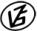 Tapasztalataidat, élményeidet őrömmel fogadjuk! 
(Fotó és videó anyagokat is várunk.)RésztávRésztávRész-szintidőRész-szintidőG_Termál-tó-6,7_(PS)_f_01-rtSpari/R-C - Termál-tó/60:070:07G_Termál-tó-6,7_(PS)_f_02-rtTermál-tó/6 - Termál-tó/50:170:24G_Termál-tó-6,7_(PS)_f_03-rtTermál-tó/5 - Termál-tó/30:310:55G_Termál-tó-6,7_(PS)_f_04-rtTermál-tó/3 - Spari/R-C0:401:35